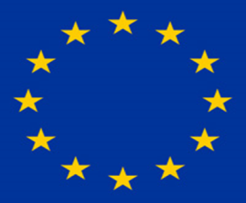 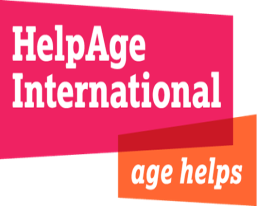 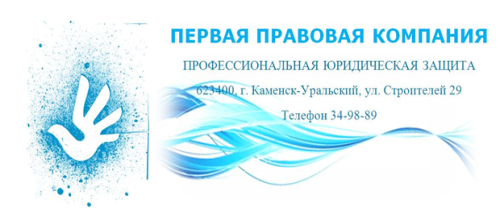 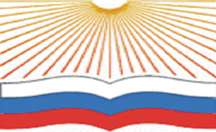 «Правовой Ликбез» ЮРИДИЧЕСКИЕ БЕСПЛАТНЫЕ КОНСУЛЬТАЦИИдля ВЕТЕРАНОВ и ПЕНСИОНЕРОВ по ВТОРНИКАМс 15-00 до 17-00. Ул. Строителей, 29ООО «Первая Правовая Компания»Тел.346-845; сот. тел. 8-908-630-07-10